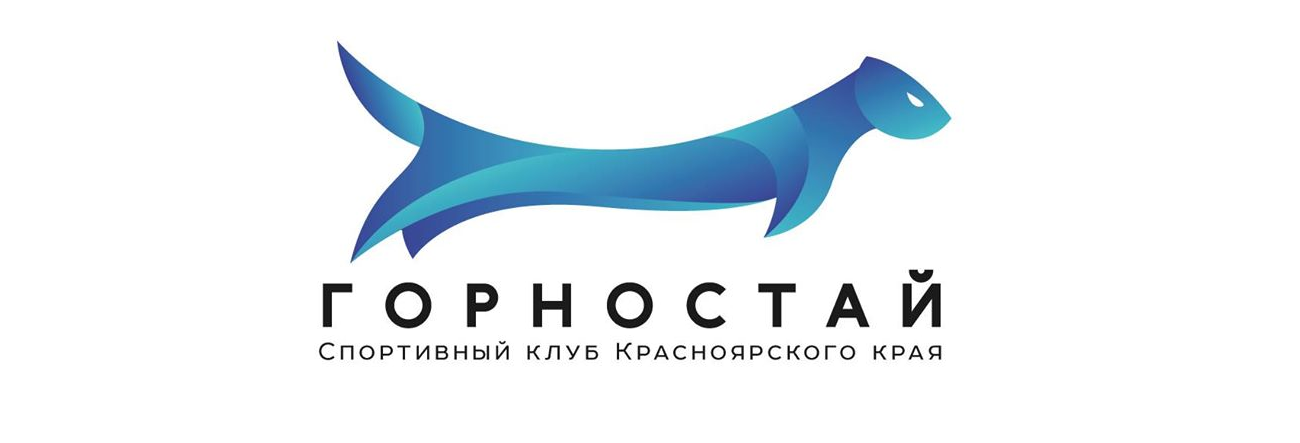 Положение
О проведении гонки "Горячий лёд"

г. Красноярск                                                                             ред. 05 января  2023 г.

1. Цели и задачи

Соревнования по трейловому бегу "Горячий лёд" (далее Соревнование) проводятся в соответствии с Правилами соревнований Международной ассоциации федераций легкой атлетики (ИААФ) на 2016-2019 (глава IX).

Мероприятие проводиться с целью:

- Развития спорта и туризма в Красноярском крае;

- знакомства участников с культурой и природой территории на которой проводится мероприятие;

- привлечения населения к регулярным занятиям физической культурой и спортом, туризмом - направленным на укрепление здоровья;

- привлечения детей, подростков и молодежи к регулярным занятиям спортом и туризмом;

- популяризации трейлового бега и скоростного туризма, как наиболее доступной формы укрепления здоровья и физического развития;

- совершенствования форм организации массовой физкультурно-туристской деятельности.


2. Организаторы мероприятия

Общее руководство по подготовке и проведению соревнования осуществляет спортивный клуб «Горностай» и Туристский информационный центра Красноярского края.
3. Место и сроки проведения мероприятия

Соревнование проводится в городе Дивногорске 18 марта 2023 года (суббота).

Ссылка на место старта
Трассы:
- забег на 21 км, 20 м набора высоты,
- забег на 10 км, 20 м набора высоты,
- забег на 42 км 70 м набора высоты.Старт, и финиш  от пристани Шумиха, не далее 1/3 от левого берега КВХ вдоль «дикой» автомобильной дороги, далее по фарватеру Бирюсинского залива. До разворота на отметке установленной судьями.

Регистрация и  выдача стартовых номеров участникам и брифинг проводятся в помещении Дивногорского ПСО КГКУ «Спасатель» по адресу залив Шумиха №4 А/1.

4. Участники мероприятия

Лимит участников Соревнований, установленный организаторами, составляет 150 - слотов на забег,
5. Требования к участникам и условия их допуска

Право участия в соревновании имеют граждане Российской Федерации и иностранных государств, прошедшие регистрацию и оплатившие ее стоимость. Возможна регистрация только в одном виде спортивной программы.

К участию в Соревнованиях по бегу допускаются любители бега в возрасте 18 лет и старше только при наличии страховки от несчастного случая и медицинского допуска к соревнованиям по бегу.

На вело этап допускаются только при наличии страховки от несчастного случая и медицинского допуска к соревнованиям по велоспорту.

Участники Соревнований при получении стартового пакета обязаны предоставить оригинал медицинской справки (приказ МинЗдрава 144н от 23.10.2020) с формулировкой “Допущен(а) к участию” на заявленную дистанцию или более, с печатью выдавшего ее медицинского учреждения, подписью и личной печатью врача. Справка должна быть выдана не позднее , чем за полгода до старта. Без справки стартовый пакет не выдается, деньги за стартовый взнос не возвращаются.

Нагрудный номер должен быть прикреплен спереди на груди или поясе, к внешнему слою спортивной одежды каждого участника и быть хорошо читаемым. В случае утери/порчи номера или расположения в другом месте, результат в итоговом протоколе может быть недоступен.

6. Программа мероприятия
18 марта 2023 года (суббота)

г. Дивногорск, залив Шумиха №4 А/1:

07:00 – выезд автобуса с Предмостной площади (Матросова,4).07:10 – выезд автобуса ост. Локомотив (Ленина, 90).07:20 – выезд автобуса ост. Корнеева (ул. Копылова, 72).08:30 – 09:30 Регистрация и выдача номеров.
08:45 Старт на 42 км (сразу по прибытию).09:30 – 09:50 Брифинг.09:40 – 09:59 Работа стартового створа.10:00 СТАРТ бегового этапа 21 и 10 км.13:00 Закрытие трассы на 10 и 21 км.13:00 Награждение победителей 10 и 21 км.15:00 Награждение победителей этапа 42 км.
15:10 Отъезд автобуса по обратному маршруту.16:00 Закрытие соревнований.
Фиксирование результатов участников соревнований осуществляется судьями.

Лимит времени прохождения дистанции:

-  3 часа для беговых этапов на 10 и 21 км,7. Награждение

Забег “Горячий Лёд” на дистанции 10 км - cпортсмены М и Ж, занявшие 1, 2 и 3 места в абсолюте.
Забег “Горячий Лёд” на дистанции 21 км - cпортсмены М и Ж, занявшие 1, 2 и 3 места в абсолюте.

Все финишеры забега получают памятные медали.

8. Обеспечение безопасности участников и зрителей

Жизнь и здоровье всех участников соревнований должны быть застрахованы от несчастных случаев во время проведения спортивного мероприятия на сумму 100 000 рублей. Страхование участников соревнований производится за счёт собственных средств участников.
Обязательно наличие у спортсменов, участвующих в забеге оригинала медицинской справки (приказ №134н Минздрава от 01 марта 2016 г. п.34-35).

Соревнования проводятся с обеспечением  КГКУ “Спасатель”.

При получении стартовых пакетов сдача оригинала медицинской справки на время забега обязательна.

На дистанции запрещено:использование любого вида палок,использование санок и любых других самокатных приспособлений и устройств,движение вне разметки трассы более чем на 10 м.,Главный судья может произвести дисквалификацию любого участника на основании других нарушений не указанных в Положении о соревновании.

Участникам необходимо иметь набор одежды для грамотного и безопасного прохождения дистанции в соответствие со временем года и погодными условиями в день старта. К неблагоприятным погодным факторам в день старта относятся:Низкая температура воздуха (-20С);Сильный ветер;Наличие снежного покрова;Яркое солнце и УФ лучи;Скользкое покрытие как плоских участков (лед); Движущийся автотранспорт.

Спортсмены сами подбирают необходимую одежду и снаряжение, исходя из ситуации на день старта. Необходимо иметь кроссовки с глубоким протектором/шипами, гамаши, второй ветрозащитный слой одежды, головной убор, очки с УФ фильтром обязательны в случае солнечной погоды. Одежда рекомендуется ярких контрастных цветов, чтобы спортсмена было видно на большом расстоянии. Покрытие трасс зависит от температур и погодных условий данного времени года. Трасса может иметь участки открытого льда, переметена снегом, снежный покров может составлять от 5 до 25 см., плотность снега различна.
Ответственность за безопасность на дистанции и соответствие уровня подготовки участников уровню соревновательной трассы несут сами участники и их тренера. Каждый участник самостоятельно должен ознакомиться с правилами поведения на льду. Запрещен самовольный выход на берег вне места старта в связи с опасностью тонкого льда в местах скальных выходов и вдоль береговой линии.  Для обеспечения медицинского сопровождения предусмотрено дежурство медицинского работника на старте-финише, расположенного в стартовом помещении КГКУ «Спасатель» залив Шумиха №4 А/1. Каждый участник должен осознавать, что соревнование сопряжено с определенным риском.  Выход участника на старт означает признание участником того, что его физические способности достаточны для преодоления предстоящей дистанции, с правилами безопасности и Положением ознакомлен. Участник должен учитывать реальные погодные условия и состояние маршрута на предстоящей дистанции.Участник, у которого возникли сложности, может прекратить борьбу в соревнованиях по собственной инициативе, или будет вынужден покинуть соревнования по требованию судьи забега или присутствующего медицинского сотрудника. Сошедшие с дистанции участники возвращаются на Старт-Финиш самостоятельно или при помощи транспорта сторонних лиц.Участники должны оказывать помощь остальным участникам в случае какой-либо опасности.  Дисквалификации налагается за не товарищеское поведение – отказ от помощи нуждающемуся в ней участнику. Организаторы оставляют за собой право отменить соревнование в случае непредвиденных погодных или других условий.
9. Страхование участников

Страхование участников может производиться как за счет бюджетных, так и внебюджетных средств в соответствии с действующим законодательством Российской Федерации, субъекта Российской Федерации, или за счет средств самого участника. Расходы, связанные с страхованием участников, несут командирующие организации и сами участники.
10. Условия финансирования

Расходы, связанные с командированием спортсменов (проезд, питание и проживание), несут командирующие организации и/или сами участники.

Расходы, связанные с организацией и проведением соревнования, покрываются стартовыми взносами участников и спонсорской помощью спонсоров и партнеров.

11.Заявки на участие и стоимость

Заявки по установленной форме подаются в исполнительную дирекцию соревнования через интернет ресурс Toplist.runРегистрация проходит с 10 января 2023 г. по 23:59 16 марта 2023 г.

Заявки на участие в соревновании поданные на сайте в режиме онлайн, принимаются и обрабатываются только после оплаты регистрационного взноса. Регистрация может быть закрыта ранее, в случае достижения максимального числа участников.

Дополнительная регистрация в день старта будет производиться по максимальной категории стоимости, без гарантии получения атрибутики участника.

Стоимость регистрации для ТОП 10 рейтинга https://toplist.run (в категориях: трейлраннинг, бег, скайраннинг), до 01 марта - 1 рубль.

Стоимость регистрации для студентов, пенсионеров и инвалидов, до 01 марта – 500 рублей (разница возвращается при получении стартового пакета и предъявлении удостоверения);
Стоимость регистрации с 10 января 2023 г.
– 890 рублей.

Стоимость регистрации с 01 февраля 2023 г.– 1200 рублей.

Стоимость регистрации с 01 марта и в день старта:

– 1500 рублей.

В случае невозможности участия в соревновании либо отмены их проведения по независящим от организаторов обстоятельствам регистрационный взнос не возвращается, не переносится на другие соревнования.

Важно! Оплаченная регистрация отмене не подлежит, регистрационный взнос не возвращается.
12. Передача слота

Переоформление слотов на данном соревновании не предусмотрено!

Лица, выполнившие условия настоящего Положения, будут допущены к участию в соревновании.
Положение является основанием вызовом для командирования спортсменов и тренеров на соревнование.
Контакты организаторов: Спортивный клуб “ГорноСтай” в лице директора гонки Власова Эдуарда т. +7 923 354 29 79.